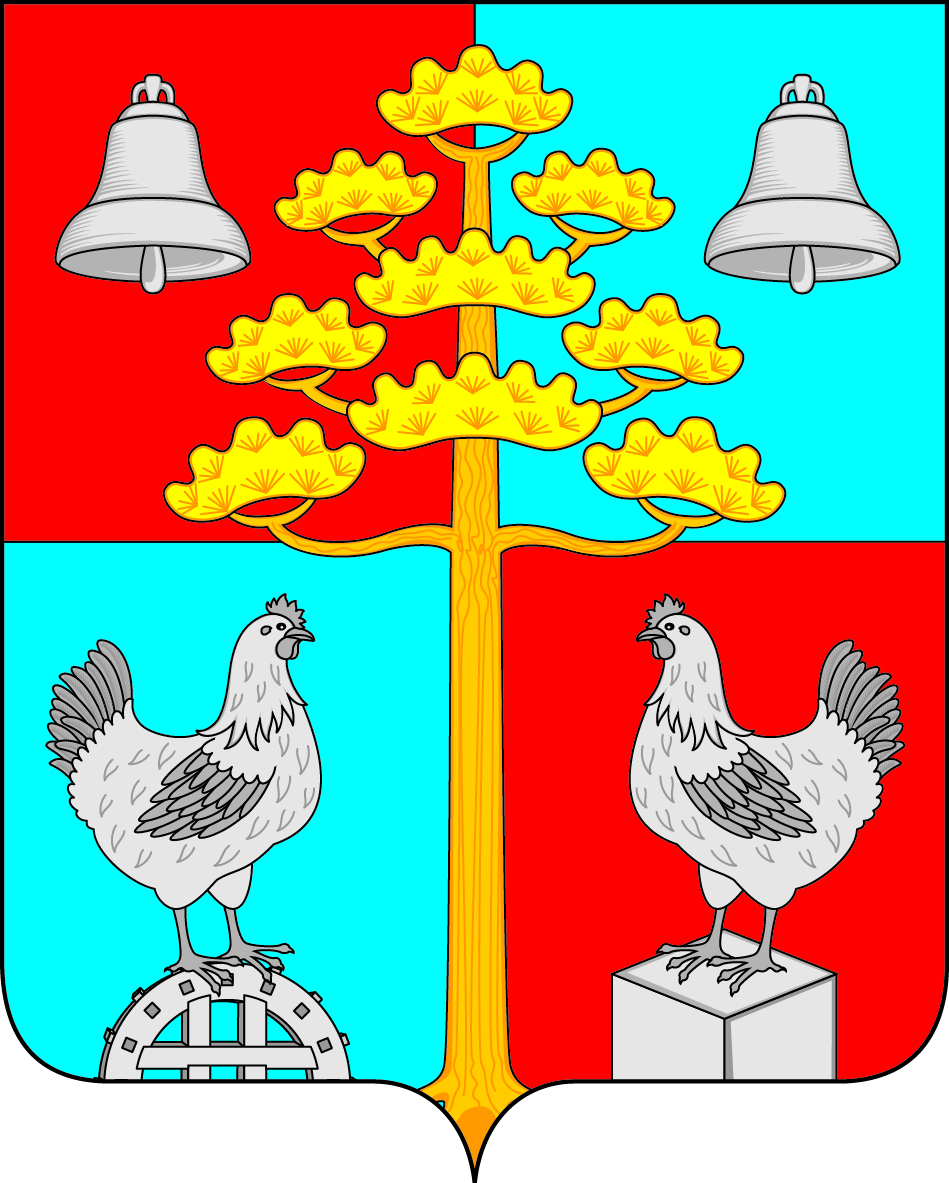 Российская ФедерацияИркутская областьАДМИНИСТРАЦИЯ  СЕЛЬСКОГО ПОСЕЛЕНИЯСОСНОВСКОГОМУНИЦИПАЛЬНОГО ОБРАЗОВАНИЯРАСПОРЯЖЕНИЕОт 13.02.2019г.       								№ 28 - рс.СосновкаОб утверждении правил внутреннего трудового распорядка для работников администрации Сосновского муниципального образования в новой редакцииВ соответствии с Гражданским кодексом Российской Федерации, Трудовым кодексом Российской Федерации, руководствуясь ст.ст. 23, 45 Устава сельского поселения Сосновского муниципального образования, Утвердить правила внутреннего трудового распорядка для работников администрации сельского поселения Сосновского муниципального образования в новой редакции.Отменить Распоряжение администрации сельского поселения Сосновского муниципального образования от 29.09.2015 № 217-р «Об утверждении правил внутреннего трудового распорядка для работников администрации Сосновского муниципального образования в новой редакции»Ведущему специалисту по правовым вопросам, кадровой политике и нотариату Шульгиной О.В. ознакомить работников администрации сельского поселения Сосновского муниципального образования с правилами внутреннего трудового распорядка под роспись.Контроль за исполнением настоящего распоряжения оставляю за собой.Глава сельского поселения Сосновского муниципального образования							В.С.Мелентьев				Утверждены распоряжением № 28-р от 13.02.2019г.Правила внутреннего трудового распорядкаАдминистрации сельского поселения Сосновского муниципального образования1. Общие положения1.1. В соответствии с Конституцией граждане Российской Федерации имеют право свободно распоряжаться своими способностями к труду, выбирать род деятельности и профессию, на оплату труда в соответствии с его количеством и качеством, но не ниже установленного государством минимального размера оплаты труда.1.2. Настоящие Правила внутреннего трудового распорядка являются локальным нормативным актом Администрации сельского поселения Сосновского муниципального образования, регламентирующим в соответствии с Трудовым кодексом Российской Федерации и иными федеральными законами порядок приема, увольнения работников, основные права, обязанности и ответственность сторон трудового договора, режим работы, время отдыха, применяемые к работникам меры поощрения и взыскания, а также иные вопросы регулирования трудовых отношений в Администрации сельского поселения Сосновского муниципального образования.1.3. Целью настоящих Правил внутреннего трудового распорядка является укрепление трудовой дисциплины, рациональное использование рабочего времени, повышение эффективности и производительности труда, высокое качество работы, формирование коллектива профессиональных работников Администрации сельского поселения Сосновского муниципального образования.1.4. Под дисциплиной труда понимается обязательное для всех Работников подчинение правилам поведения, определенным в соответствии с Трудовым кодексом РФ, иными законами, коллективным договором, трудовым договором, локальными нормативными актами Администрации сельского поселения Сосновского муниципального образования.1.5. Работодатель обязан в соответствии с Трудовым кодексом РФ, законами, иными нормативными правовыми актами, коллективным договором, соглашениями, локальными нормативными актами, содержащими нормы трудового права, трудовым договором создавать условия, необходимые для соблюдения Работниками дисциплины труда. Работников, добросовестно исполняющих трудовые обязанности, - поощрять. К нарушителям трудовой дисциплины применять меры дисциплинарного взыскания.2. Порядок приема на работу и увольнения Работников2.1. Работники реализуют право на труд путем заключения трудового договора о работе в Администрации сельского поселения Сосновского муниципального образования.2.2. Трудовой договор заключается в письменной форме, в двух экземплярах, каждый из которых подписывается сторонами. Один экземпляр трудового договора передается Работнику, другой хранится в Администрации сельского поселения Сосновского муниципального образования. Получение Работником экземпляра трудового договора подтверждается подписью Работника на экземпляре трудового договора, хранящемся в Администрации сельского поселения Сосновского муниципального образования. Содержание трудового договора должно соответствовать действующему законодательству РФ. При заключении трудового договора стороны могут устанавливать в нем любые условия, не ухудшающие положение Работника по сравнению с действующим законодательством РФ.2.3.При приеме на работу Работодатель обязан потребовать от поступающего:- предъявления паспорта, удостоверяющего личность;- предоставления трудовой книжки, оформленной в установленном порядке,- страхового свидетельства государственного пенсионного страхования,- свидетельства ИНН,- документов воинского учета - для военнообязанных и лиц, подлежащих призыву на военную службу;- свидетельства о государственной регистрации актов гражданского состояния;- страхового медицинского полиса обязательного медицинского страхования граждан;- собственноручно заполненную и подписанную гражданином Российской Федерации анкету установленной формы с приложением фотографии.- диплома или иного документа о полученном образовании или документа, подтверждающего специальность или квалификацию. (при поступлении на муниципальную службу).- заключения медицинского учреждения (учетная форма № 001-ГС/у) (при поступлении на муниципальную службу).- сведений о своих доходах, об имуществе и обязательствах имущественного характера и сведений о доходах, об имуществе и обязательствах имущественного характера своих супруги (супруга) и несовершеннолетних детей. (при поступлении на муниципальную службу)2.4. При заключении трудового договора впервые трудовая книжка и страховое свидетельство государственного пенсионного страхования оформляются Работодателем.2.5. При отсутствии у лица, поступающего на работу, трудовой книжки в связи с ее утратой, повреждением или по иной причине Работодатель обязан по письменному заявлению этого лица (с указанием причины отсутствия трудовой книжки) оформить новую трудовую книжку.2.6. Трудовой договор вступает в силу со дня его подписания сторонами, если иное не установлено федеральными законами, иными нормативными правовыми актами Российской Федерации или трудовым договором, либо со дня фактического допущения Работника к работе с ведома или по поручению Работодателя.2.7. Работник приступает к исполнению трудовых обязанностей со дня, определенного трудовым договором. Если в трудовом договоре не оговорен день начала работы, то Работник должен приступить к работе на следующий день после вступления договора в силу. Если Работник не приступил к исполнению трудовых обязанностей со дня, определенного трудовым договором, то трудовой договор аннулируется.2.8. Прием на работу оформляется распоряжением Работодателя на основании заключенного трудового договора. Содержание распоряжения должно соответствовать условиям заключенного трудового договора. Распоряжение о приеме на работу объявляется Работнику под расписку.2.9. На основании распоряжения о приеме на работу Работодатель обязан в пятидневный срок сделать запись в трудовой книжке Работника, в случае, если работа в Администрации сельского поселения Сосновского муниципального образования является для Работника основной.2.10. При приеме на работу вновь поступившего Работника его непосредственный начальник обязан ознакомить Работника с условиями работы, его должностной инструкцией, настоящими Правилами, условиями оплаты труда, разъяснить его права и обязанности, проинструктировать его по правилам техники безопасности, санитарии, противопожарной безопасности, а также ознакомить с различными нормативными и локальными правовыми актами, имеющими отношение к его трудовой функции.2.11. Работодатель обязан вести трудовые книжки на каждого Работника, проработавшего в организации свыше пяти дней, в случае, когда работа в этой организации является для работника основной.2.12. Работодатель не вправе требовать от Работника выполнения работ, не обусловленных трудовым договором. Изменения условий трудового договора могут быть осуществлены только в соответствии с действующим законодательством.2.13. Прекращение трудового договора может иметь место только по основаниям, предусмотренным законодательством.2.14. Трудовой договор может быть расторгнут в любое время по соглашению сторон трудового договора.2.15. Работник имеет право расторгнуть трудовой договор, предупредив об этом Работодателя в письменной форме не позднее чем за две недели, если иной срок не установлен Трудовым кодексом РФ или иным федеральным законом. Течение указанного срока начинается на следующий день после получения Работодателем заявления Работника об увольнении.2.16. Трудовой договор может быть расторгнут и до истечения срока предупреждения об увольнении, по соглашению между Работником и Работодателем.2.17. В случаях, когда заявление Работника об увольнении по его инициативе обусловлено невозможностью продолжения им работы (зачисление в образовательное учреждение, выход на пенсию и другие случаи), а также в случаях установленного нарушения Работодателем трудового законодательства и иных нормативных правовых актов, содержащих нормы трудового права, локальных нормативных актов, условий коллективного договора, соглашения или трудового договора Работодатель обязан расторгнуть трудовой договор в срок, указанный в заявлении Работника.2.18. До истечения срока предупреждения об увольнении Работник имеет право в любое время отозвать свое заявление. Увольнение в этом случае не производится, если на его место не приглашен в письменной форме другой работник, которому в соответствии с Трудовым кодексом РФ и иными федеральными законами не может быть отказано в заключении трудового договора.2.19. Расторжение трудового договора по инициативе Работодателя производится с учетом мотивированного мнения представительного органа Администрации сельского поселения Сосновского муниципального образования, за исключением случаев, предусмотренных законодательством РФ.2.20. Прекращение трудового договора оформляется распоряжением Работодателя.2.21. С распоряжением Работодателя о прекращении трудового договора Работник должен быть ознакомлен под роспись. По требованию Работника Работодатель обязан выдать ему надлежащим образом заверенную копию указанного приказа. В случае, когда приказ о прекращении трудового договора невозможно довести до сведения Работника или Работник отказывается ознакомиться с ним под роспись, на приказе производится соответствующая запись.2.22. В день увольнения Работодатель обязан произвести с увольняемым Работником полный денежный расчет и выдать ему надлежаще оформленную трудовую книжку. Запись о причине увольнения в трудовую книжку вносится в соответствии с формулировками действующего трудового законодательства и со ссылкой на статью и пункт закона. Днем увольнения считается последний день работы.2.23. В случае, когда в день прекращения трудового договора выдать трудовую книжку Работнику невозможно в связи с его отсутствием либо отказом от ее получения, Работодатель направляет Работнику уведомление о необходимости явиться за трудовой книжкой либо дать согласие на отправление ее по почте. Со дня направления указанного уведомления Работодатель освобождается от ответственности за задержку выдачи трудовой книжки.2.24. По истечении срока предупреждения об увольнении Работник имеет право в любое время прекратить работу. В последний день работы Работодатель обязан выдать Работнику трудовую книжку, другие документы, связанные с работой, по письменному заявлению Работника и произвести с ним окончательный расчет.2.25. Срочный трудовой договор прекращается с истечением срока его действия, о чем Работник должен быть предупрежден в письменной форме не менее чем за три календарных дня до увольнения (за исключением случаев, когда истекает срок действия срочного трудового договора, заключенного на время исполнения обязанностей отсутствующего Работника).2.26. Трудовой договор, заключенный на время выполнения определенной работы, прекращается по завершении этой работы.2.27. Трудовой договор, заключенный на время исполнения обязанностей отсутствующего Работника, прекращается с выходом этого Работника на работу.3. Основные права и обязанности Работника3.1. Работник Администрации сельского поселения Сосновского муниципального образования имеет право на:- заключение, изменение и расторжение трудового договора в порядке и на условиях, которые установлены Трудовым кодексом РФ, иными федеральными законами;- предоставление работы, обусловленной трудовым договором, отвечающей его профессиональной подготовке и квалификации;- рабочее место, соответствующее государственным нормативным требованиям охраны труда;- своевременную и в полном объеме оплату труда в соответствии со своей квалификацией, сложностью труда, количеством и качеством выполняемой работы;- отдых, гарантируемый установленной федеральным законом максимальной продолжительностью рабочего времени и обеспечивается предоставлением еженедельных выходных дней, праздничных нерабочих дней, оплачиваемых ежегодных отпусков;- профессиональную подготовку, переподготовку и повышение своей квалификации в порядке, установленном Трудовым кодексом РФ, иными федеральными законами;- участие в управлении Администрации сельского поселения Сосновского муниципального образования в предусмотренных Трудовым кодексом РФ, иными федеральными законами и коллективным договором формах;- ведение коллективных переговоров и заключение коллективных договоров и соглашений через своих представителей, а также на информацию о выполнении коллективного договора, соглашений;- защиту своих трудовых прав, свобод и законных интересов всеми не запрещенными законом способами;- возмещение вреда, причиненного ему в связи с исполнением им трудовых обязанностей, и компенсацию морального вреда в порядке, установленном Трудовым кодексом РФ, иными федеральными законами;- обязательное социальное страхование в случаях, предусмотренных федеральными законами;- работники при прохождении диспансеризации в порядке, предусмотренном законодательством в сфере охраны здоровья, имеют право на освобождение от работы на один рабочий день один раз в три года с сохранением за ним места работы (должности) и среднего заработка.- работники, не достигшие возраста, дающего право на назначение пенсии по старости, в том числе досрочно, в течение пяти лет до наступления такого возраста и работники, являющиеся получателями пенсии по старости или пенсии за выслугу лет, при прохождении диспансеризации в порядке, предусмотренном законодательством в сфере охраны здоровья, имеют право на освобождение от работы на два рабочих дня один раз в год с сохранением за ним места работы (должности) и среднего заработка.- другие права, предусмотренные коллективным договором Администрации сельского поселения Сосновского муниципального образования.3.2. Работник Администрации сельского поселения Сосновского муниципального образования обязан:- добросовестно и в полном объеме исполнять свои трудовые обязанности, возложенные на него трудовым договором, должностной инструкцией, иными локальными нормативными актами;- предъявлять при приеме на работу документы, предусмотренные действующим законодательством Российской Федерации;- соблюдать правила внутреннего трудового распорядка Администрации сельского поселения Сосновского муниципального образования, в том числе режим труда и отдыха;- соблюдать трудовую дисциплину;- использовать рабочее время для производительного труда, качественно и в срок выполнять производственные задания и поручения, выполнять установленные нормы труда, работать над повышением своего профессионального уровня;- грамотно и своевременно вести необходимую документацию;- соблюдать требования по охране труда и обеспечению безопасности труда, в том числе правильно применять средства индивидуальной и коллективной защиты, проходить обучение безопасным приемам и методам выполнения работ по охране труда, оказанию первой помощи при несчастных случаях, инструктаж по охране труда, стажировку на рабочем месте, проверку знаний требований охраны труда;- проходить обязательные медицинские осмотры в предусмотренных законодательством РФ случаях;- соблюдать порядок и чистоту на рабочем месте и на территории Администрации сельского поселения Сосновского муниципального образования;- систематически повышать свою квалификацию, изучать передовые приемы и методы работы, совершенствовать профессиональные навыки;- сообщать Работодателю о возникновении ситуации, представляющей угрозу жизни и здоровью людей, о каждом несчастном случае, или об ухудшении своего здоровья, сохранности имущества работодателя (в том числе имущества третьих лиц, находящегося у работодателя, если Работодатель несет ответственность за сохранность этого имущества);- информировать Работодателя о причинах невыхода на работу и иных обстоятельствах, препятствующих надлежащему выполнению Работником своих трудовых обязанностей;- бережно относиться к имуществу Работодателя;- использовать оборудование, оргтехнику Работодателя только в связи с производственной деятельностью, соблюдать установленный порядок хранения и использования материальных ценностей и документов;- представлять Работодателю информацию об изменении фамилии, семейного положения, места жительства, смены паспорта, иного документа, удостоверяющего личность, утере страхового свидетельства обязательного пенсионного страхования;- соблюдать установленный законодательством и локальными нормативными актами порядок работы с конфиденциальной информацией;- отработать после обучения, осуществляемого на средства Работодателя, установленный договором на обучение срок;- принимать участие в совещаниях, собраниях, представлять отчеты о своей работе;- при прекращении трудовых отношений возвратить все документы, образовавшиеся в процессе выполнения работ, а также материально-технические средства, переданные работодателем для выполнения трудовых обязанностей.3.3. Круг обязанностей, которые выполняет Работник по своей специальности, квалификации, должности, определяется трудовым договором, должностной инструкцией.4. Основные права и обязанности Работодателя4.1. Работодатель имеет право:- заключать, изменять и расторгать трудовые договоры с Работниками в порядке и на условиях, которые установлены Трудовым кодексом РФ, иными федеральными законами;- подбирать Работников, заключать, изменять и расторгать трудовые договоры с ними в порядке и на условиях, которые установлены Трудовым кодексом РФ, иными федеральными законами;- вести коллективные переговоры и заключать коллективные договоры;- поощрять Работников за добросовестный эффективный труд;- привлекать Работников к дисциплинарной ответственности;- требовать от Работников исполнения ими трудовых обязанностей и бережного отношения к имуществу Работодателя и других Работников, соблюдения правил внутреннего трудового распорядка;- требовать от Работников исполнения ими трудовых обязанностей и бережного отношения к имуществу Работодателя (в том числе к имуществу третьих лиц, находящемуся у Работодателя, если Работодатель несет ответственность за сохранность этого имущества) и других Работников, соблюдения правил внутреннего трудового распорядка;- принимать локальные нормативные акты.4.2. Работодатель обязан:- соблюдать трудовое законодательство и иные нормативные правовые акты, содержащие нормы трудового права, локальные нормативные акты, условия коллективного договора, соглашений и трудовых договоров;- предоставлять Работникам работу, обусловленную трудовым договором;- обеспечивать безопасность труда и условия, отвечающие государственным нормативным требованиям охраны труда;- обеспечивать Работников оборудованием, инструментами, технической документацией и иными средствами, необходимыми для исполнения ими трудовых обязанностей;- обеспечивать Работникам равную оплату за труд равной ценности;- выплачивать в полном размере причитающуюся Работникам заработную плату в сроки, установленные Трудовым кодексом РФ, коллективным договором, правилами внутреннего трудового распорядка организации, трудовыми договорами;- вести учет рабочего времени, фактически отработанного Работниками;- обеспечивать учет сверхурочных работ;- вести коллективные переговоры, а также заключать коллективный договор в порядке, установленном Трудовым кодексом РФ;- предоставлять представителям Работников полную и достоверную информацию, необходимую для заключения коллективного договора, соглашения и контроля за их выполнением;- знакомить Работников под роспись с принимаемыми локальными нормативными актами, непосредственно связанными с их трудовой деятельностью;- своевременно выполнять предписания федерального органа исполнительной власти, уполномоченного на проведение государственного надзора и контроля за соблюдением трудового законодательства и иных нормативных правовых актов, содержащих нормы трудового права, других федеральных органов исполнительной власти, осуществляющих функции по контролю и надзору в установленной сфере деятельности, уплачивать штрафы, наложенные за нарушение трудового законодательства и иных нормативных правовых актов, содержащих нормы трудового права;- рассматривать представления соответствующих профсоюзных органов, иных избранных Работниками представителей о выявленных нарушениях трудового законодательства и иных нормативных правовых актов, содержащих нормы трудового права, принимать меры по устранению выявленных нарушений и сообщать о принятых мерах указанным органам и представителям;- создавать условия, обеспечивающие участие Работников в управлении Администрации сельского поселения Сосновского муниципального образования в предусмотренных Трудовым кодексом РФ, иными федеральными законами и коллективным договором формах;- обеспечивать бытовые нужды Работников, связанные с исполнением ими трудовых обязанностей;- осуществлять обязательное социальное страхование Работников в порядке, установленном федеральными законами;- возмещать вред, причиненный Работникам в связи с исполнением ими трудовых обязанностей, а также компенсировать моральный вред в порядке и на условиях, которые установлены Трудовым кодексом РФ, другими федеральными законами и иными нормативными правовыми актами РФ;- исполнять иные обязанности, предусмотренные трудовым законодательством и иными нормативными правовыми актами, содержащими нормы трудового права, коллективным договором, соглашениями, локальными нормативными актами и трудовыми договорами.5. Ответственность сторон5.1. Лица, виновные в нарушении трудового законодательства и иных актов, содержащих нормы трудового права, привлекаются к дисциплинарной ответственности и материальной ответственности в порядке, установленном Трудовым кодексом РФ, иными федеральными законами, а также привлекаются к гражданско-правовой, административной и уголовной ответственности в порядке, установленном федеральными законами.6. Рабочее время и время отдыха6.1. В соответствии с действующим законодательством в администрации Сосновского муниципального образования устанавливается пятидневная рабочая неделя с двумя выходными днями - суббота и воскресенье. Продолжительность рабочего времени составляет 40 часов в неделю. Для женщин, согласно действующему Постановлению ВС РСФСР от 01.11.1990 № 298/3-1 «О неотложных мерах по улучшению положения женщин, семьи, охраны материнства и детства на селе» (в редакции от 24 августа 1995г.) пункта 1.3, установить 36-часовую рабочую неделю, при этом заработная плата выплачивается в том же размере, что и при полной продолжительности еженедельной работы (40 часов). При этом в связи с производственной необходимостью, глава администрации распоряжением может утвердить график дежурств с 13-00 до 15-00 часов в последний рабочий день недели.Продолжительность ежедневной работы с 8:00 часов до 17:00 часов, в последний рабочий день недели для женщин с 8:00 часов до 12:00 часов. Время обеденного перерыва с 12:00 часов до 13:00 часов. При необходимости возможно установить индивидуальный график работы для сотрудников, которые проживают на удаленном расстоянии от рабочего места с сохранением общей продолжительности рабочего дня. Продолжительность рабочего дня, непосредственно предшествующего нерабочему праздничному дню, уменьшается на один час.6.2. В праздничные дни, установленные трудовым законодательством, работниками администрации осуществляется круглосуточное дежурство согласно графика дежурств, утвержденного распоряжением Главы администрации.При совпадении выходного и праздничного дней перенос выходного дня осуществляется в соответствии с трудовым законодательством.6.3. Очередность предоставления отпусков устанавливается Работодателем с учетом производственной необходимости и пожеланий работников.Продолжительность ежегодного оплачиваемого отпуска согласно Закона Иркутской области от 12 апреля 2018 г. N 12-ОЗ "О внесении изменений в статьи 9 и 13.2 Закона Иркутской области "Об отдельных вопросах муниципальной службы в Иркутской области" Муниципальным служащим предоставляется ежегодный дополнительный оплачиваемый отпуск за выслугу лет продолжительностью:1) при стаже муниципальной службы от 1 года до 5 лет - 1 календарный день;2) при стаже муниципальной службы от 5 до 10 лет - 5 календарных дней;3) при стаже муниципальной службы от 10 до 15 лет - 7 календарных дней;4) при стаже муниципальной службы 15 лет и более - 10 календарных дней.";По согласованию с Работодателем работнику может быть предоставлен дополнительный отпуск без сохранения заработной платы.7. Заработная плата7.1. Заработная плата каждого Работника зависит от его квалификации, сложности выполняемой работы, количества и качества затраченного труда.7.2. Размеры окладов (должностных окладов), ставок заработной платы устанавливаются Работодателем на основе требований к профессиональной подготовке и уровню квалификации, которые необходимы для осуществления соответствующей профессиональной деятельности (профессиональных квалификационных групп), с учетом сложности и объема выполняемой работы.7.3. Заработная плата Работнику устанавливается трудовым договором в соответствии с действующими у Работодателя системами оплаты труда.7.4. Системы оплаты труда, включая размеры тарифных ставок, окладов (должностных окладов), доплат и надбавок компенсационного характера, в том числе за работу в условиях, отклоняющихся от нормальных, системы доплат и надбавок стимулирующего характера и системы премирования, устанавливаются коллективными договорами, соглашениями, локальными нормативными актами в соответствии с трудовым законодательством и иными нормативными правовыми актами, содержащими нормы трудового права.7.5. Локальные нормативные акты, устанавливающие системы оплаты труда, принимаются Работодателем с учетом мнения представительного органа работников.7.6. Заработная плата выплачивается Работнику в рублях Российской Федерации. При выплате заработной платы Работодатель удерживает с Работника в установленном законодательством порядке подоходный налог, а также производит иные удержания с заработной платы Работника по основаниям и в порядке, предусмотренном действующим законодательством Российской Федерации.7.7. Заработная плата выплачивается два раза в месяц:- авансовый платеж с 20 по 25 число текущего месяца в размере не более 50% от общего начисления заработной платы;- оставшаяся сумма от заработной платы до 10 числа последующего месяца.7.8. Заработная плата перечисляется на указанный работником счет в банке, на условиях, определенных коллективным договором или трудовым договором.7.9. В случае совпадения дня выплаты с выходным или нерабочим праздничным днем выплата заработной платы производится накануне этого дня.7.10. Оплата отпуска производится не позднее чем за три дня до его начала.7.11. При прекращении трудового договора выплата всех сумм, причитающихся Работнику от Работодателя, производится в день увольнения Работника. Если Работник в день увольнения не работал, то соответствующие суммы должны быть выплачены не позднее следующего дня после предъявления уволенным работником требования о расчете.8. Меры поощрения за труд8.1. За добросовестное, высокопрофессиональное исполнение трудовых обязанностей, продолжительную и образцовую работу и иные успехи в труде применяются следующие меры поощрения Работников:- объявление благодарности;- выплата премии;- награждение ценным подарком;- награждение почетной грамотой;- другие виды поощрений Работников, определенные коллективным договором, уставами, положениями о дисциплине.8.2. Поощрения объявляются распоряжением Работодателя, доводятся до сведения коллектива.9. Ответственность за нарушение трудовой дисциплины9.1. Работники обязаны подчиняться Работодателю, выполнять его указания, связанные с трудовой деятельностью, а также приказы и распоряжения.9.2. Работники обязаны проявлять взаимную вежливость, уважение, терпимость, соблюдать трудовую дисциплину, профессиональную этику.9.3. За совершение дисциплинарного проступка, то есть неисполнение или ненадлежащее исполнение Работником по его вине возложенных на него трудовых обязанностей, нарушение требований законодательства, обязательств по трудовому договору, должностных инструкций, положений, приказов и распоряжений Работодателя и т. п. Работодатель имеет право применить следующие дисциплинарные взыскания:-устное замечание;- замечание;- выговор;- увольнение (по соответствующим основаниям);9.4. Применение дисциплинарных взысканий, не предусмотренных федеральными законами, настоящими Правилами не допускается.9.5. Увольнение в качестве меры дисциплинарного взыскания может быть применено за систематическое неисполнение Работником без уважительных причин обязанностей, определенных трудовым договором, уставом или правилами внутреннего трудового распорядка, если к Работнику ранее применялись меры дисциплинарного или общественного взыскания, за прогул без уважительных причин, а также за появление на работе в нетрезвом состоянии.9.6. За каждый дисциплинарный проступок может быть применено только одно дисциплинарное взыскание.9.7. До применения дисциплинарного взыскания Работодатель должен затребовать от Работника объяснение в письменной форме. Если по истечении двух рабочих дней указанное объяснение Работником не предоставлено, то составляется соответствующий акт, который подписывается не менее чем двумя Работниками - свидетелями такого отказа.9.8. Не предоставление Работником объяснения не является препятствием для применения дисциплинарного взыскания.9.9. Работник не может быть подвергнут дисциплинарному взысканию, если невыполнение им должностных, производственных (профессиональных) обязанностей вызвано не зависящими от него причинами. До применения дисциплинарного взыскания Работодатель обязан всесторонне и объективно разобраться в причинах и мотивах совершенного проступка.9.10. Дисциплинарное взыскание применяется не позднее одного месяца со дня обнаружения проступка, не считая времени болезни Работника, пребывания его в отпуске, а также времени, необходимого на учет мнения представительного органа Работников.9.11. Дисциплинарное взыскание не может быть применено позднее шести месяцев со дня совершения проступка, а по результатам ревизии, проверки финансово-хозяйственной деятельности или аудиторской проверки - позднее трех лет со дня его совершения. В указанные сроки не включается время производства по уголовному делу.9.12. Дисциплинарные взыскания применяются распоряжением, в котором отражается:существо дисциплинарного проступка;время совершения и время обнаружения дисциплинарного проступка;вид применяемого взыскания;документы, подтверждающие совершение дисциплинарного проступка;документы, содержащие объяснения Работника.В распоряжении о применении дисциплинарного взыскания также можно привести краткое изложение объяснений Работника.9.13. Распоряжение о применении дисциплинарного взыскания с указанием мотивов его применения объявляется Работнику под расписку в течение трех рабочих дней со дня его издания, не считая времени отсутствия Работника на работе. Если Работник отказывается ознакомиться с указанным приказом под роспись, то составляется соответствующий акт.9.14. Дисциплинарное взыскание может быть обжаловано Работником в государственные инспекции труда или в органы по рассмотрению индивидуальных трудовых споров.9.15. Если в течение года со дня применения дисциплинарного взыскания Работник не будет подвергнут новому дисциплинарному взысканию, то он считается не имеющим дисциплинарного взыскания.9.16. Работодатель до истечения года со дня применения дисциплинарного взыскания имеет право снять его с Работника по собственной инициативе, просьбе самого Работника, ходатайству представительного органа работников.10. Заключительные положения10.1. Настоящие Правила внутреннего трудового распорядка утверждаются Работодателем 10.2. При приеме на работу Работодатель обязан ознакомить Работника с настоящими правилами под расписку.10.3. Настоящие Правила регламентируют порядок поведения всех Работников, а также Работодателя, взаимоотношения между ними, их обязанности и права.10.4. Правила внутреннего трудового распорядка обязательны для выполнения всех Работников организации в пределах их компетенции. Нарушение, а также несоблюдение Правил служит основанием для привлечения виновного в этом лица к дисциплинарной ответственности.10.5. В случае изменения Трудового кодекса РФ, иных актов действующего трудового законодательства необходимо руководствоваться положениями законодательства (до внесения изменений и дополнений в настоящие Правила).Глава сельского поселения Сосновского муниципального образования	           В.С.МелентьевОзнакомлен:________________________________________________________________________________________________________________________________________________________________________________________________________________________________________________________________________________________________________________________________________________________________________________________________________________________________________________________________________________________________Ежегодный основной оплачиваемый отпуск (количество дней)Ежегодный дополнительный оплачиваемый отпуск работникам, работающим в районах Крайнего Севера и приравненных к ним местностях (количество дней)Ежегодный дополнительный оплачиваемый отпуск работникам с ненормированным рабочим днем (количество дней)Ежегодный дополнительный оплачиваемый отпуск за выслугу лет (количество дней)Глава2885 (не может превышать 10 календарных дней)Муниципальный служащий3083(не может превышать 10 календарных дней)